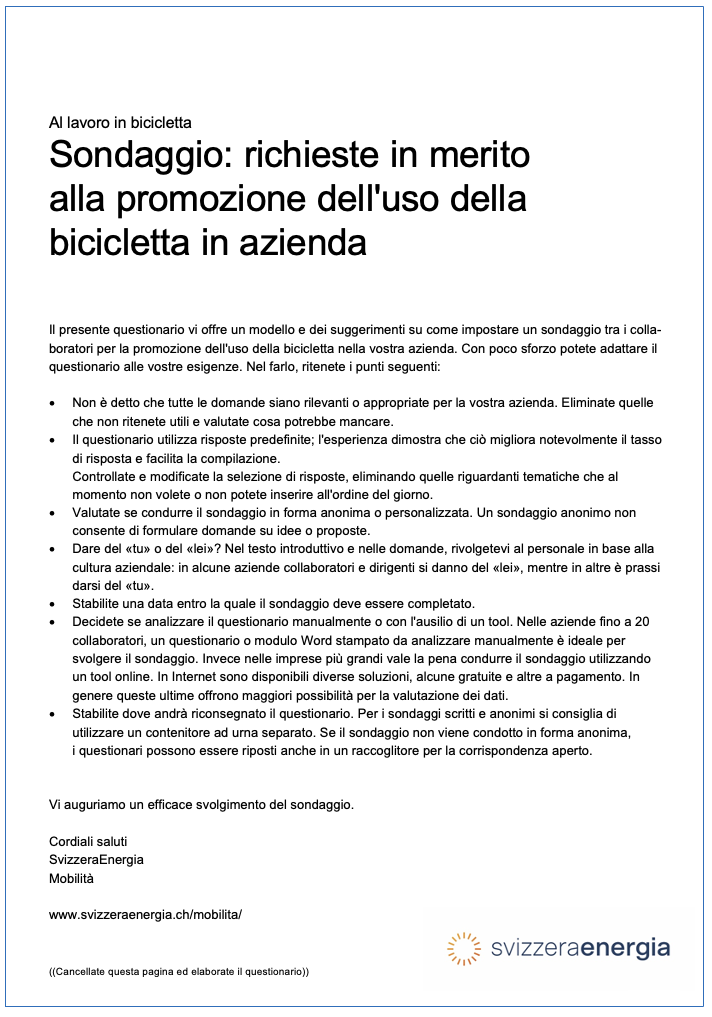 Al lavoro in biciclettaQuali sono le sue esigenze?Per molti di noi l'attività fisica è un divertimento. I collaboratori che si recano al lavoro in bicicletta fanno qualcosa di positivo per la loro salute e inoltre contribuiscono a ridurre il consumo energetico causato dalla nostra azienda. Con questo sondaggio puntiamo a comprendere meglio quali sono i suoi desideri e cosa potrebbe incoraggiarla a venire al lavoro in bicicletta. Conoscere le sue esigenze ci consentirà di orientare un'eventuale promozione dell'uso della bicicletta.Dedichi 10 minuti del suo tempo alla compilazione del questionario e lo riconsegni entro il …((data))……….. , …((luogo))…………... Grazie infinite!1. Quanto è lungo il suo tragitto casa-lavoro?2. Quali mezzi di trasporto utilizza per recarsi al lavoro? Se ne utilizza più di uno, qual è la rispettiva quota stimata sul tragitto totale?Se utilizza la bicicletta per recarsi al lavoro, passi alla domanda 6. Altrimenti prosegua con la domanda 3.3. Perché non usa la bicicletta per recarsi al lavoro? (È possibile indicare più voci)4. Cosa le servirebbe per venire al lavoro in bicicletta? (È possibile indicare più voci)5. In futuro potrebbe considerare di recarsi al lavoro in bicicletta?6. Quanto sono importanti per lei le seguenti misure per la promozione dell'uso della bicicletta?7. Al lavoro in bicicletta: suggerimenti o richiestePer eventuali domande la invitiamo a indicare il suo nomeGrazie per la collaborazione.Dopo aver analizzato il sondaggio, la informeremo in merito ai risultati e alle fasi successive.Meno di 5 km(Se per andare al lavoro effettua tragitti diversi,scelga la distanza che percorre con maggior frequenza).Da 5 a 10 km(Se per andare al lavoro effettua tragitti diversi,scelga la distanza che percorre con maggior frequenza).Da 10 a 20 km(Se per andare al lavoro effettua tragitti diversi,scelga la distanza che percorre con maggior frequenza).Più di 20 km(Se per andare al lavoro effettua tragitti diversi,scelga la distanza che percorre con maggior frequenza).Mezzi di trasportoQuota sul tragitto casa-lavoroQuota sul tragitto casa-lavoroQuota sul tragitto casa-lavoroMeno del 20%Dal 20 all'80%Più dell' 80%Non lo utilizzo«A piedi»BiciclettaE-bikeMotocicletta/motorinoAutobus/tram/autopostaleTrenoAutomobileOsservazioni: Il tragitto da percorrere è troppo pericolosoNon c’è un locale per cambiarsi … troppo in pendenzaNon sono disponibili delle docce… troppo faticosoNon sono presenti rastrelliere per le biciclette in azienda… troppo lungoI parcheggi per le biciclette sono collocati in una posizione poco agevoleIl «dress code» non lo consenteNon ci sono possibilità di ricarica per l'e-bikeNon ho spazio per la bicicletta a casaNon ho una bicicletta / una e-bikeRastrelliere, parcheggio per la biciclettaUna biciclettaParcheggio coperto per la biciclettaUna e-bikeStazione di ricarica per la e-bikeOfferta di bike sharing nelle vicinanzeLocale per cambiarsiIndumenti resistenti agli agenti atmosfericiDoccia/eContributo alle spese generali per la biciclettaSì, assolutamenteProsegua con la domanda 6Sì, eventualmente per una parte del tragittoProsegua con la domanda 6Probabilmente noPassi alla domanda 7NoPassi alla domanda 7Moltoimportante
ImportanteMenoimportanteNon importanteLocale per cambiarsi in aziendaDoccia/e in aziendaParcheggio coperto per la bicicletta Stazioni di ricarica (in numero sufficiente) per la e-bikeContributo annuale alle spese generali per la biciclettaGita aziendale con la e-bikeCorsi di sicurezza o di riparazione per la bicicletta Partecipazione comune a challenge in bicicletta (ad es. bike to work), eventi di team in bicicletta ecc.Ha altre proposte per la promozione dell'uso della bicicletta?Ha altre proposte per la promozione dell'uso della bicicletta?Ha altre proposte per la promozione dell'uso della bicicletta?Ha altre proposte per la promozione dell'uso della bicicletta?Ha altre proposte per la promozione dell'uso della bicicletta?Nome, cognome